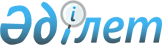 Тіркелген салықтың мөлшерлемелері туралы
					
			Күшін жойған
			
			
		
					Шығыс Қазақстан облысы Көкпекті аудандық мәслихатының 2018 жылғы 2 сәуірдегі № 21-5/3 шешімі. Шығыс Қазақстан облысының Әділет департаментінде 2018 жылғы 18 сәуірде № 5-15-110 болып тіркелді. Күші жойылды - Шығыс Қазақстан облысы Көкпекті аудандық мәслихатының 2020 жылғы 31 наурыздағы № 45-6/6 шешімімен
      РҚАО-ның ескертпесі.

      Құжаттың мәтінінде түпнұсқаның пунктуациясы мен орфографиясы сақталған.

      Ескерту. Күші жойылды - Шығыс Қазақстан облысы Көкпекті аудандық мәслихатының 31.03.2020 № 45-6/6 шешімімен (01.01.2020 бастап қолданысқа енгізіледі).
      Қазақстан Республикасының 2017 жылғы 25 желтоқсандағы "Салық және бюджетке төленетін басқа да міндетті төлемдер туралы" Кодексінің (Салық кодексі) 546 бабының 3 тармағына, Қазақстан Республикасының 2001 жылғы 23 қаңтардағы "Қазақстан Республикасындағы жергілікті мемлекеттік басқару және өзін-өзі басқару туралы" Заңының 6 бабына сәйкес, Көкпекті аудандық мәслихаты ШЕШІМ ҚАБЫЛДАДЫ:
      1. Осы шешімнің қосымшасына сәйкес Көкпекті ауданында қызметін жүзеге асыру салық төлеушілерге бірыңғай тіркелген салықтың мөлшермелері белгіленсін.
      2. Көкпекті аудандық мәслихатының 2009 жылғы 24 шілдедегі "Тіркелген салық ставкаларын бекіту туралы" № 16-5/2 (нормативтік құқықтық актілерді мемлекеттік тіркеу Тізілімінде № 5-15-57 тіркелген, 2009 жылғы 5 қыркүйекте "Жұлдыз" - "Новая жизнь" газетінде жарияланған) шешімінің күші жойылды деп танылсын.
      3. Осы шешім оның алғашқы ресми жарияланған күнінен кейін күнтізбелік он күн өткен соң қолданысқа енгізіледі.
					© 2012. Қазақстан Республикасы Әділет министрлігінің «Қазақстан Республикасының Заңнама және құқықтық ақпарат институты» ШЖҚ РМК
				
      Сессия төрағасы 

К. Садыков

      Аудандық мәслихат хатшысы 

Т. Сарманов
Көкпекті 
аудандық мәслихатының 
2018 жылғы 2 сәуірдегі № 21-5/3 
шешіміне қосымша
№р/с

Салық салу объектісінің атауы

Тіркелген салықтың мөлшерлемелері (айлық есептік көрсеткіштерімен)

1.
Бiр ойыншымен ойын өткiзуге арналған ұтыссыз ойын автоматы
1
2.
Бiреуден көп ойыншының қатысуымен ойын өткiзуге арналған ұтыссыз ойын автоматы
1
3.
Ойын өткiзу үшiн пайдаланылатын дербес компьютер
1
4.
Ойын жолы
5
5.
Карт
2
6.
Бильярд үстелі
3
7.
Астана және Алматы қалаларын және арнайы аймақты қоспағанда, уәкілетті ұйымның елді мекенде орналасқан айырбастау пункті
10